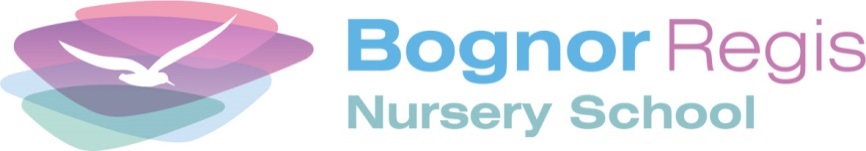 Fee Paying Orchard Room Places – for 3 months to 3 years oldPlease indicate your preferred childcare requirements by ticking the appropriate boxes below.  Children must attend a minimum of three morning or afternoon session.  The Orchard Room will be closed each year for 10 closure days, 5 inset days and all statutory public holidays; you will not be charged for these days.2 Year Funded ChildrenSome 2 year olds will be entitled to free funded childcare of 15 hours per week during term time, starting the term after their second birthday.  You will need to provide your valid funding code before we can process your application.  For more information and to check your eligibility please go to: www.childcarechoices.gov.ukThe Bognor Regis Nursery School Privacy Notice is available to view or download from the nursery website.Please sign to say you have read and understood the Privacy Notice.Signature:													Print Name:								Date:					Orchard Room Application Form - please complete all the fields on this form.Orchard Room Application Form - please complete all the fields on this form.Orchard Room Application Form - please complete all the fields on this form.Orchard Room Application Form - please complete all the fields on this form.Orchard Room Application Form - please complete all the fields on this form.Child’s nameBoy /  GirlChild’s Date of BirthHome AddressPostcodeHome AddressPostcodeChild’s Ethnic OriginHome AddressPostcodeHome AddressPostcodeChild’s Country of BirthHome AddressPostcodeHome AddressPostcodeChild’s NationalityChild’s Home LanguageChild’s Home LanguageReligionOther Languages SpokenOther Languages SpokenParent / Carer 1 NameMr / Mrs / Ms / MissEmail AddressPlease print clearlyLone ParentYes / NoPhone NumberOccupationNational Insurance No.National Insurance No.Parent/Carer Ethnic Origin Parent / Carer NationalityParent / Carer NationalityParent / Carer 2 NameMr / Mrs / Ms / MissParent / Carer 2 Addressif different from childPhone NumberOccupationNational Insurance No.National Insurance No.Parent/Carer Ethnic OriginParent / Carer NationalityParent / Carer NationalityDoes your child have additional needs or health issues?Does your child have additional needs or health issues?Does your child have additional needs or health issues?Please give detailsPlease give detailsDoes your child receive support from the Child Development Centre, Speech and Language Therapy or other service?Does your child receive support from the Child Development Centre, Speech and Language Therapy or other service?Does your child receive support from the Child Development Centre, Speech and Language Therapy or other service?Please give detailsPlease give detailsIs your child “looked after” or supported by an Early Help Plan or Social Services?Is your child “looked after” or supported by an Early Help Plan or Social Services?Is your child “looked after” or supported by an Early Help Plan or Social Services?Please give detailsPlease give detailsIs your child accessing Disability Living Allowance (DLA)?Is your child accessing Disability Living Allowance (DLA)?Is your child accessing Disability Living Allowance (DLA)?Yes / NoYes / NoDoes your child have (or in the process of gaining) an Education, Health and Care Plan (EHCP)?Does your child have (or in the process of gaining) an Education, Health and Care Plan (EHCP)?Does your child have (or in the process of gaining) an Education, Health and Care Plan (EHCP)?Yes / NoYes / NoHas your child attended any other childcare settings?  E.g. childminder, relatives or another nursery setting.Has your child attended any other childcare settings?  E.g. childminder, relatives or another nursery setting.Has your child attended any other childcare settings?  E.g. childminder, relatives or another nursery setting.Please give detailsPlease give detailsPreferred Start DatePreferred Start DatePreferred Start DateMondayTuesdayWednesdayThursdayFriday8.00am – 1.00pm       £28.50includes breakfast and lunch8.00am – 4.30pm       £48.25includes breakfast lunch and tea8.00am  – 6.00pm      £56.00 includes breakfast lunch and tea1.00pm – 4.30pm       £19.75includes tea1.00pm – 6.00pm        £27.50 includes teaFull week 8.00am – 6.00pm£280.00Have you applied for or been accepted for 2 Year Funding?Yes / No2 Year Funding Reference NumberIf eligible please choose one of the following attendance patterns (term time only):If eligible please choose one of the following attendance patterns (term time only):Beginning of the weekMonday 9.00am – 3.15pm (includes lunch)Tuesday 9.00am – 3.15pm (includes lunch)Wednesday 9.00am – 11.30amEnd of the weekWednesday 12.45pm – 3.15pmThursday 9.00am – 3.15pm (includes lunch)Friday 9.00am – 3.15pm (includes lunch) 